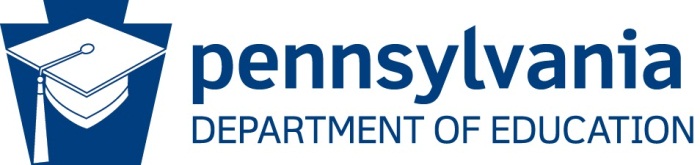 ESSER Prior Approval – 
Other Capital ExpendituresRequest for Prior Approval Other Capital Expenditures/Improvements funded under ESSER* Denotes a required field.Capital Expenditures Detail*LEA Name:*AUN#:*LEA Contact InformationThe above LEA is requesting prior approval for the following project to be funded in full or in part from federal grant funds as permitted in ARP ESSER.Facilities & Grounds Upgrade ExamplesRepairing and improving school facilities to reduce risk of virus transmission and exposure to environmental health hazards, and to support student health needsImproving indoor air quality, including installation of mechanical ventilation and/or advanced filtration systems and/or upgrading HVAC systemsUndertaking the remediation of mold, lead, and other sources of poor indoor air qualityReplacing windows to allow for improved intake of fresh airUpgrading facilities to comply with American Disabilities Act requirementsRepairing or replacing roofing in certain circumstancesReplacing plumbing to ensure safe drinking waterUndertaking priority school facility repairs and improvements that will accelerate a safe return to in-person learningCreating outdoor classroom spaces and/or outdoor eating areasType of Project: Other Capital Expenditures/Improvements*Describe the proposed project that is requested to be funded in full or part from federal ESSER funds. (3000 characters)*Explain how the LEA has determined that the proposed project complies with the Cost Principles in 2 CFR Part 200, subpart E (e.g., the cost must be “necessary and reasonable” (2 CFR §§ 200.403-200.404) ; (3000 characters)*Please note that the burden remains on grantees and subgrantees to maintain the appropriate documentation that supports the expenditure.Projected Costs by Funding Source (Note: obligation dates are included. Each project has an additional 90 days for liquidation):AssurancesBy reviewing and agreeing to the assurance statements below, the LEA is verifying that the approved projects:	*This proposed project meets the overall purpose of the ESSER program(s), which is “to prevent, prepare for, and respond to” COVID-19 as well as a specific allocable use of funds as outlined in the laws and/or guidance.	*LEAs will comply with Davis-Bacon Act:Applicable to all federal contracts and subcontracts over $2,000 for:ConstructionAlterationRepairsPainting/decoratingRule – must pay works no less than the locally prevailing wage and fringe benefits for corresponding work in the area (Department of Labor)	*If an LEA uses funds for HVAC systems, the US Education Department’s regulation at 34 CFR § 75.616(c) requires the use of American Society of Heating, Refrigeration and Air Conditioning Engineers (ASHRAE) standards.	*The LEA agrees it will comply with all other applicable federal laws and regulations.	Authorized Sign-OffThe following signoff is required prior to uploading/submitting your approval form. By signing off, I understand that I have reviewed this document on behalf of my organization, intending to be legally bound thereby and attest that I am authorized to do so. Enter the name, title, date of the person signing this document.Print Name:Date:Signature: NameJob TitleEmailSuperintendent/CEOContact NameARP ESSER  
(September 30, 2024)State/Local FundsTotal Cost$$